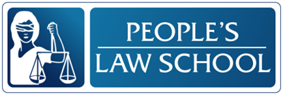 Learning about the Law Lesson: Young People and the Law		CLB 7-8 Instructional Package 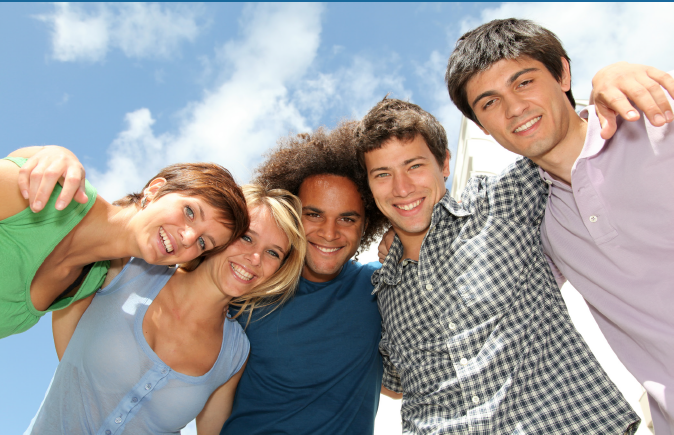 Lesson Plan: Young People and the Law (CLB 7-8)CLB OutcomesContent OutcomesIdentify basic rights and responsibilities of young people in CanadaDescribe law practices related to youth vs. adult lawProvide information about specific laws related to young peopleResourcesPeople’s Law School (PLS) booklet, Learning about the Law booklet available at http://wiki.clicklaw.bc.ca/index.php/Young_People_and_the_Law. Resource also available in print format, to order visit www.publiclegaled.bc.ca/resources.PLS worksheets “Learning about the Law: Young People and the Law”Computer Lab (optional)External Resources and ReferralsFor more information on young people and the law, visit www.safekidsbc.ca; www.dialalaw.org; www.legalrightsforyouth.ca.Invite a youth &family worker or a school counsellor to speak to the class about resources and services available for young people.Visit a Boys and Girls Club—Parents Together support group meeting.Assessment Plan and ToolsWriting rubric assessment toolSelf-assessment checklistSample Lesson PlanGet Ready! Look at the pictures and answer the following questions.At what age do you think that young people should be held responsible for their actions? Why?Do you think young people should have the same rights as adults? Why or why not?What do you know about the laws in Canada regarding crime and punishment for youth?In many countries, there is a ceremony or a celebration to mark the transition from childhood to adulthood (bar mitzvahs, quinceaneras, etc.). Are there any special ceremonies or celebrations that mark this transition in your own countries? Share and Discuss. 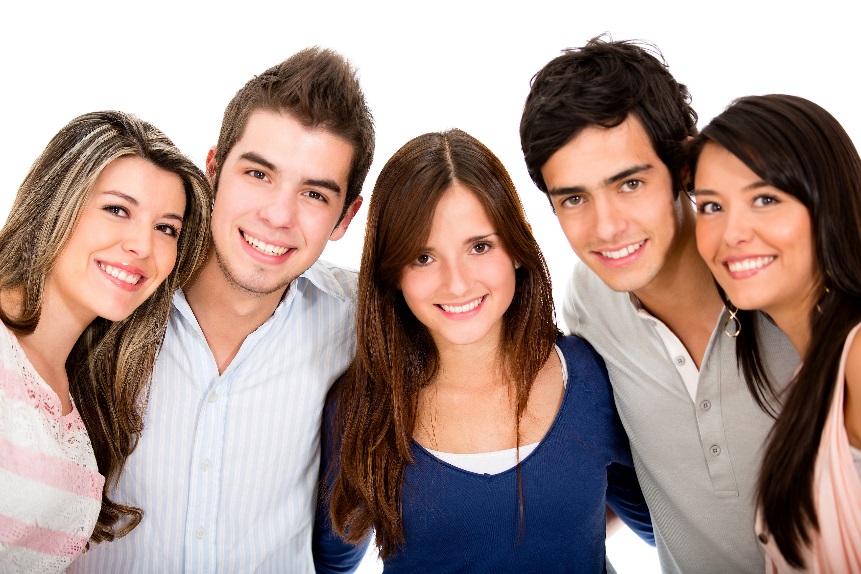 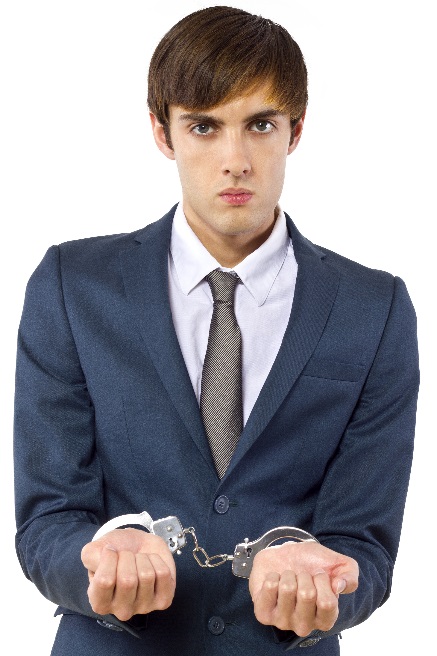 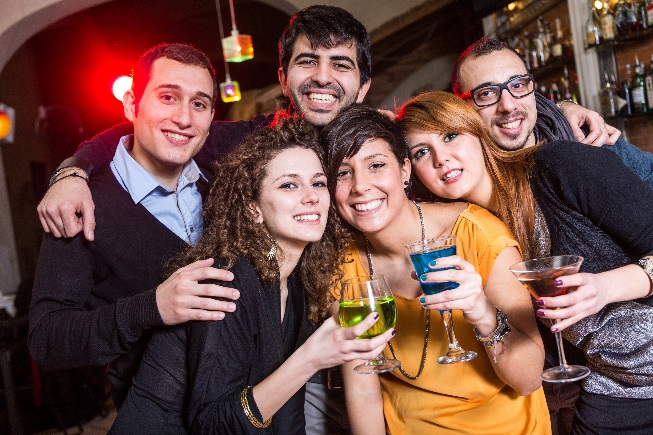 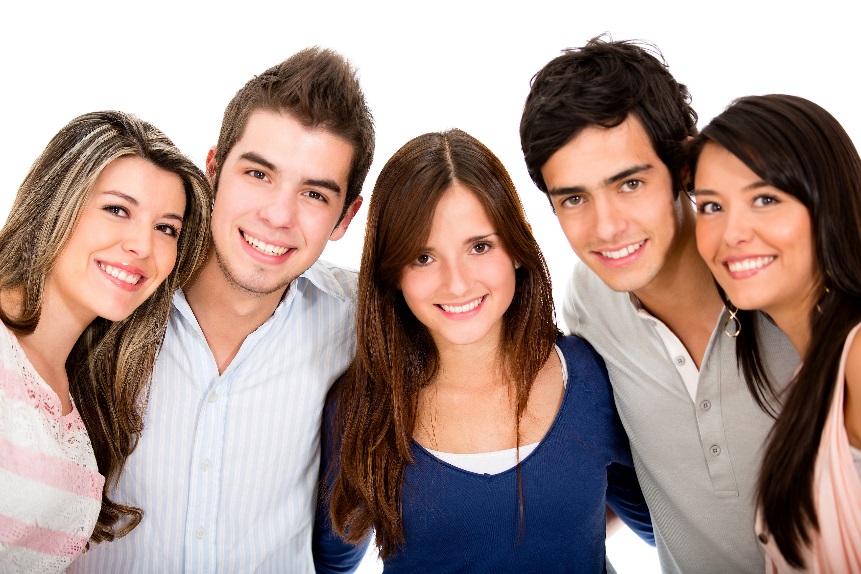 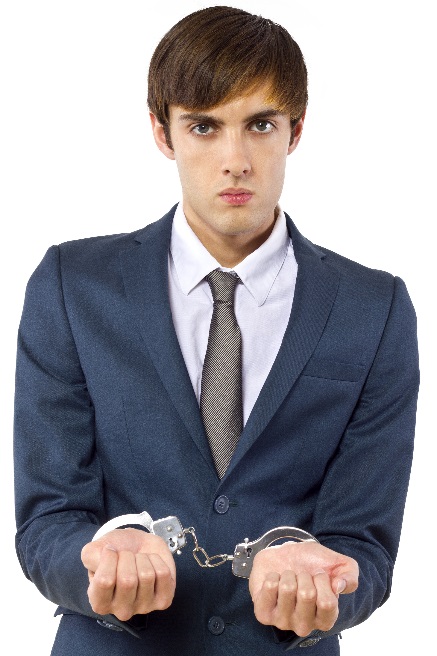 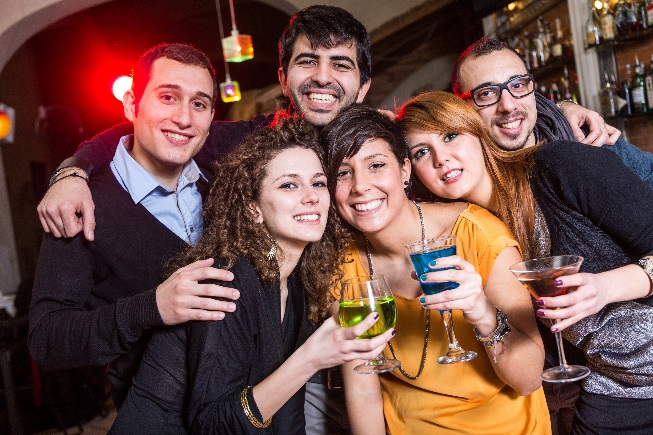 Build your Vocabulary!What is the difference between these sets of words? Discuss the differences with a partner. Is the difference in degree? meaning? context of use? Work with your partner to write some examples to illustrate these differences.Example: the difference is in the degree; ‘must’ is a lot stronger, there is no choice in this word’s meaning, whereas, ‘should’ is a suggestion that allows room for a choiceYou must get permission from the government to work if you are under 15.You should look online to get information about working in BC.  Age and Legal Rights!Fill in the first column of the chart by looking through the PLS wiki-book Young People and the Law and searching for information online. If you are not sure of an answer, look it up, or ask a classmate or teacher. Fill in the other columns with your ideas and opinions. Share Opinions!With your classmates, use the following phrases to express your opinions on the ages that young people are allowed to do the things in the chart in BC, in your country of origin, and what you think it should be.Personal Point of ViewWe use these words and phrases to express a personal point of view:In my experience…As far as I'm concerned…Speaking for myself…In my opinion…Personally, I think…I believe that…What I mean is…General Point of ViewWe use these words and phrases to express a point of view that is generally thought by people:It is thought that...Some people say that...It is generally accepted that...Agreeing with an opinionWe use these words and phrases to agree with someone else's point of view:Of course.You're absolutely right.I think so too.Totally.Exactly.I don't think so either.So do I.I'd go along with that.That's true.Neither do I.That's just what I was thinking.Disagreeing with an opinionWe use these words and phrases to disagree with someone else's point of view:Really? Hmmm…I don't agree with you.However…That's not entirely true.I'm sorry to disagree with you, but…Yes, but don't you think…That's not the same thing at all.I'm afraid I have to disagree.I'm not so sure about that.What about…?If…, then…Identify the Text!Look at the examples of excerpts from various types of texts below and identify the text type. Look at the list of text types on the following worksheet.Analyze Texts!Fill in the number of the text type from the examples in the previous worksheet. With a partner, discuss and write down your ideas for the audience, purpose, and features of the specific types of texts. OPTION: Add more texts at the bottom of the chart as you think of them.Research and Brainstorm! Read the PLS booklet, Learning about the Law: Young People and the Law, p. 16-19 and research at least one online source to find information about the rights and responsibilities of young people and families related to the topics below. Take notes and share them with a partner. 
OPTION: Add to your notes from your discussionSummarize your Research! You are on the parent advisory committee at your son’s high school. The committee has asked you to research one area of young people and the law and summarize your findings by creating a one-page flyer to distribute to parents. Create your flyer and present it to the class. Use visuals, bold title, images, or any other creative way to present your information.Writing Rubric! Use the following rubric to assess your students’ flyers.Scale: 1 = Approaching expectations; 2 = Met expectations; 3 = Exceeded expectationsTotal Score:  /15 Pass Mark: 10/15Find out More!Use a computer at school or at home to find out the following information. Visit  http://www.vsb.bc.ca/steering-kids-away-gangs and click on the “Steering Kids Away From Gangs” brochure to read it in PDF format. I get legal aid for my family law problem?What is the definition of a gang? ________________________________________________________________________________________________________________________________________________Why do youth join gangs? ________________________________________________________________________________________________________________________________________________What is a gang fashion? What are the signs of gang involvement? ________________________________________________________________________________________________________________________________________________What are the risk factors for gang involvement? ________________________________________________________________________________________________________________________________________________What can parents do to help their children make the right choices? ________________________________________________________________________________________________________________________________________________What did you learn? Fill this out on your own.What else did you learn today? What other questions do you have about young people and the laws in Canada? ______________________________________________________________________________________________________________________________________________________________________________________________________________________________________________________________________________________________________________________________________________________________________________________________________Age and Legal Rights!ANSWER KEYAnalyze Texts! ANSWER KEYCLB 7-IV: Interacting with OthersGive detailed information; express and qualify opinions and feelings; express reservations, approval, disapproval, possibilities and probabilities one-on-one and in small group discussions or meetings.CLB 7-IV: Comprehending InformationAccess, locate and integrate information from online reference sources. CLB 8-IV:Getting Things DoneWrite business or service correspondence for an expanding range of purposes (such as giving information in memoranda, documenting work done, indicating a problem, requesting a change, or requesting information.TimeSample Tasks Expected Outcome Resources15’Warm upIn small groups, students look at pictures and discuss the questions Generate interestActivate prior knowledgePLS Worksheet: 
Get Ready!20’Vocabulary practiceStudents compare sets of words in terms of the differences in meaning and useEncourage students to apply word attack strategies:Ask for peer supportLook at base form of wordGuess the meaning from contextLook in monolingual dictionaries Go over any new vocabularyIdentify nuances of difference in closely related wordsPractice using vocabulary related to the topicPLS Worksheet:
Build your Vocabulary!Refer to Young People and the Law wiki-book20’Pre-read and discussStudents work in pairs to discuss at what age young people gain legal rights in British Columbia and fill in their answers in the chartStudent check PLS booklet to check answersIn small groups, students discuss their opinions and compare laws in their own countries Discuss and guess information related to legal rights and responsibilities of young peopleScan text for detailsPLS Worksheet:    Age and Legal Rights!PLS Worksheet: Share your Opinions!Refer to Young People and the Law wiki-book20’Prepare to writeStudents identify the type of texts in the examplesStudents write in the number of the text type in the first column of the chartStudents discuss and fill in the other columns of the chartRaise awareness of the relationship between text, audience, purpose, and features of textsPLS Worksheet: Identify the Text!PLS Worksheet: Analyze Texts!45’Research and create a flyerStudents research the PLS booklet and online resources in order to take notes Students share research and add new ideas to their notes from other studentsStudents create flyers/bulletins from their research Student present their flyers to the classProvide feedback using the writing rubricReduce information to a list of detailsSummarize researchPLS Worksheet:    Research and Write!PLS Worksheet: Writing Rubric!Refer to Young People and the Law wiki-book Computer lab25’Find out moreStudents find out more on family law topics related to young people and the law by researching onlineGet more information about youth law in British ColumbiaPLS Worksheet:   Find out More!Computer Lab   www.vsb.bc.ca/steering-kids-away-gangs10’Self-AssessmentAllow students to fill out self-assessment form independentlySelf-assessmentPLS Worksheet: What did you learn?must vs. should not allowed vs. prohibited7. offer vs. suggestmight vs. willhave to vs. could8. demand vs. askpermission vs. requiredaggressive vs. violent9. rules vs. lawRight/Responsibilityin BCin my country of originI think it should be…Be responsible for crimesBe sentenced to crimes under adult lawGo to workLeave schoolGet married with permission of parent(s)Get marriedGet a driver’s licence with permission of parent(s)Get a driver’s licenseVote in an electionDrink alcohol Leave home without permission of parents Buy cigarettesOther?Hi Susan,How are you? I’m so excited that you are coming to Canada! There is a lot to experience and learn. How is your family? Is everyone ready to move? I’m looking forward to showing you around. I attached a link to some rental agencies in the city. Let me know what you think. TinaHey Jo,It’s so amazing out here in the mountains. Switzerland is more beautiful than I imaged. Wish you could be here too. Just wanted to send greetings from Europe. See you when I get back, Jan3. - eggs- milk- fruitDear Mr. Smith, I saw your posting for an administrative assistant on the website. I believe that my skills and qualifications are an ideal match for this position. I have over twelve years of experience in… It’s the best bang for your buck. Don’t miss out on this once in a life time opportunity!LOL, that’s great. TTYL.French fries	$2.50Hamburgers 	$4.95Pizza 		$9.95Coffee		$1.50 sm., $1.95 med., $ 2.25 lg.Once up a time there was a beautiful princess who lived in a secret castle in the forest…This past week, the flu shot was distributed in schools throughout the province. “It’s not mandatory, but we strongly recommend it”, said Doctor Johnson who has been overseeing the process of administering the shots across the province.Facts for Parents:Q. When can my child ride in the front seat?A. Children under 12 should ride in the back seat. Airbags are dangerous for small children.Type of textaudiencepurposefeatures/formatbusiness letterflyernotes  3to self or a family memberto remind; to planno punctuation; in list form; hyphens or bullets to mark items; no sentences, just wordsnews reportadvertisementfairy talepostcardmenutextmanualbulletinemailsignreportmemoNamesClearly conveyed intended or applied meaningUsed appropriate formatting for text typeUsed appropriate and specific vocabularyProvided accurate summary of informationUsed correct spelling and punctuationYes, I can do this on my own.I need to review this.I can’t do this yet.I can recognize and list legal rights and responsibilities of young people.I can research and integrate information from various sources.I can skim and scan to find main ideas and factual details.I can express my opinions and ideas about specific laws.I can organize and summarize information in the appropriate format of a flyer/bulletin.Right/Responsibilityin BCin my country of originI think it should be…Be responsible for crimesover 12 Be sentenced to crimes under adult lawover 14Go to work15Leave school16Get married with permission of parent(s)16  – 19Get married19 and overGet a driver’s licence with permission of parent(s)16 -  18Get a driver’s license19Vote in an election18Drink alcohol 19Leave home without permission of parents 19Buy cigarettes19Other?Type of textAudiencePurposeFeatures/Formatbusiness letter 4boss, co-worker, a company, etc.to request, to applysentences, appropriate titles and closings, formalflyer 10general publicto informbold titles, bullets, point form, clear and concise facts, images to grab attention, etc.notes  3to self or a family memberto remind; to planno punctuation; in list form; hyphens or bullets to mark items; no sentences, just wordsnews report 9general publicto informcolumns, quoted speech, often use of passive voice, formal, content word titles, etc.Advertise-ment 5general publicto persuadecatchy phrases, descriptive adjectives, exclamation marks, bold, imagery, etc.fairy tale8children, general publicto entertainlots of descriptive adjectives, catch phrases, paragraphs, etc.postcardfriend, family membersto inform, to share emotions/
feelingsshort sentences, not always full sentences, descriptionsmenu 7general publicto inform, to persuade, to instructlists of items with prices beside, descriptions of foods, folded, sections with titles, etc.text6friends, family, closer acquaintancesto relate/share feelings, etc.Abbreviations, acronyms, short, not full sentences always, not always punctuated, iconsmanualstaff, employees, general publicto instructinstructions, lists, numbers, points, etc.bulletingeneral publicto informsections, images, bolded titles, point form information, imagery to catch attentionemail1friends, co-workers, boss, colleagues, etc.to inform, to request, to share feelings, etc.Greetings, paragraphs usually not indented, attachments, etc.signgeneral publicto inform; to instructone or two-words, image, colorreportboss, board, etc.to inform; to summarize, etc.could be paragraph style, could include points or lists (accomplishments, etc.), formal language, acronyms, etc.memostaff, colleagues, bossto informshort, no indents, concise information